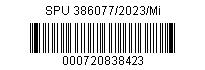 DODATEK č. 3 ke smlouvě o dílo č. 904-2019-505207 ze dne 8.10.2019 („Smlouva“)mezi smluvními stranami(dále jen „objednatel“)(dále jen „zhotovitel“)Článek I.Úvodní ustanoveníSmluvní strany shodně konstatují a činí nesporným, že uzavřely dne 8.10.2019 Smlouvu o dílo (dále jen „Smlouva“), kterou se zhotovitel zavázal k provedení díla s názvem „Komplexní pozemkové úpravy v k. ú. Moraveč u Chotovin“ a objednatel se zavázal k převzetí díla a zaplacení ceny za jeho provedení, a to vše v rozsahu a za podmínek ujednaných v této Smlouvě.Článek II.Předmět DodatkuSmluvní strany uzavřely níže uvedeného dne, měsíce a roku tento Dodatek č. 3 smlouvy o dílo 904-2019-505207. V návaznosti na kapacity KP Tábor na ZPH v období 7/23 – 9/23 došlo k posunu termínu odevzdání u etapy 3. 4. 3. z 30.9.2023 na termín 30.11.2023. Ostatní termíny smlouvy se nemění.Závěrečná ustanoveníOstatní ustanovení Smlouvy zůstávají nedotčena.Smluvní strany jsou si plně vědomy zákonné povinnosti od 1. 7. 2016 uveřejnit dle zákona č. 340/2015 Sb., o zvláštních podmínkách účinnosti některých smluv, uveřejňování těchto smluv a o registru smluv (zákon o registru smluv) tento Dodatek, a to prostřednictvím registru smluv. Smluvní strany se dohodly, že tento Dodatek zašle správci registru smluv k uveřejnění prostřednictvím registru smluv objednatel.Tento Dodatek nabývá platnosti dnem podpisu smluvních stran a účinnosti dnem jeho uveřejnění v registru smluv dle ust. § 6 odst. 1 zákona č. 340/2015 Sb., o registru smluv.Smluvní strany prohlašují, že si Dodatek přečetly, a že souhlasí s jeho obsahem, dále prohlašují, že Dodatek nebyl sepsán v tísni ani za nápadně nevýhodných podmínek. Na důkaz toho připojují své podpisy. V Táboře 26.9.2023Příloha/PřílohyObjednatel:Česká republika – Státní pozemkový úřadSídlo:Husinecká 1024/11a
130 00 Praha 3 – Žižkov, IČ: 01312774Adresa:Státní pozemkový úřadKrajský pozemkový úřad pro Jihočeský kraj, 
Pobočka Tábor, Husovo náměstí 2938390 02 TáborZastoupen:Ing. Davidem MišíkemVedoucím Pobočky TáborVe smluvních záležitostech oprávněn jednat:Ing. David MišíkVedoucí Pobočky TáborTelefon:+420 724 179 204V technických záležitostech oprávněn jednat:  Ing. Dana Šílená Zástupce vedoucího pobočky Tábor Telefon:+420 724 179 203E-mail :tabor.pk@spucr.cz ID DS:z49per3Bankovní spojení:Česká národní bankaČíslo účtu:3723001/0710IČO:01312774DIČ:CZ01312774 - není plátce DPHZhotovitel:GROMA PLAN s.r.o.Sídlo:Plachého 40, 301 00 PlzeňZastoupený:Pavlem Vostrackým, jednatelemve smluvních záležitostech oprávněn jednat:Pavel Vostrackýv technických záležitostech oprávněn jednat:xxxxxTelefon:xxxxxE-mail :xxxxxID DS:ekc85xdBankovní spojení:Komerční banka a.s.Číslo účtu:27-4501350277/0100IČO:	25233025DIČ:CZ25233025Společnost je zapsaná v obchodním rejstříku vedeném:   Krajským soudem v Plzni, oddíl C, vložka 11085Za objednatele:	Za zhotovitele:Ing. David Mišíkvedoucí Pobočky TáborPavel Vostrackýjednatel GROMA PLAN s.r.o.Položkový výkaz činností - Příloha k dodatku č.3  Smlouvy o dílo - KoPÚ Moraveč u ChotovinPoložkový výkaz činností - Příloha k dodatku č.3  Smlouvy o dílo - KoPÚ Moraveč u ChotovinPoložkový výkaz činností - Příloha k dodatku č.3  Smlouvy o dílo - KoPÚ Moraveč u ChotovinPoložkový výkaz činností - Příloha k dodatku č.3  Smlouvy o dílo - KoPÚ Moraveč u ChotovinPoložkový výkaz činností - Příloha k dodatku č.3  Smlouvy o dílo - KoPÚ Moraveč u ChotovinPoložkový výkaz činností - Příloha k dodatku č.3  Smlouvy o dílo - KoPÚ Moraveč u ChotovinPoložkový výkaz činností - Příloha k dodatku č.3  Smlouvy o dílo - KoPÚ Moraveč u ChotovinHlavní  celek / dílčí částMJPočet MJCena za MJ bez
DPH v KčCena bez DPH
celkem v Kč Termín dle čl. 5.1. smlouvy o díloTermín dle čl. 5.1. smlouvy o dílo3.4.Přípravné práce3.4.1.Revize stávajícího bodového pole  bod57 1 000 57 000 31.3.202131.3.20213.4.1.Doplnění stávajícího bodového pole bod1 4 000 4 000 31.3.202131.3.20213.4.2.Podrobné měření polohopisu v obvodu  KoPÚ ha187600 112 200 31.3.202231.3.20223.4.2.Podrobné měření polohopisu v obvodu  KoPÚ v trvalých porostechha701 000 70 000 31.3.202231.3.20223.4.3Zjišťování hranic obvodů KoPÚ, geometrický plán pro stanovení obvodů KoPÚ, předepsaná stabilizace dle vyhl. č. 357/2013 Sb. 100 bm881 300 114 400 30.11.202330.11.20233.4.3Zjišťování hranic pozemků neřešených dle § 2 zákona 100 bm1801 300 234 000 30.11.202330.11.20233.4.3Vyhotovení podkladů pro případnou změnu katastrální hranice 100 bm14 000 4 000 30.11.202330.11.20233.4.4.Rozbor současného stavu                      ha257300 77 100 31.3.202331.3.20233.4.4.Studie odtokových poměrů ha00 3.4.5.Dokumentace k soupisu nároků vlastníků pozemkůha257400 102 800 31.3.202431.3.2024Přípravné práce celkem (3.4.1.-3.4.5.) bez DPH v KčPřípravné práce celkem (3.4.1.-3.4.5.) bez DPH v Kč775 500 31.3.202431.3.20243.5.Návrhové práce3.5.1.Vypracování plánu společných zařízeníha257800 205 600 31.3.202531.3.20253.5.i.a)Výškopisné zaměření zájmového území v obvodu KoPÚ v trvalých a mimo trvalé porosty ha257100 25 700 31.3.202531.3.20253.5.i.b)Potřebné podélné profily, příčné řezy a podrobné situace liniových staveb PSZ pro stanovení plochy záboru půdy stavbami 100 bm102 000 20 000 31.3.202531.3.20253.5.i.c)Potřebné podélné profily, příčné řezy a podrobné situace vodohospodářských staveb PSZ pro stanovení plochy záboru půdy stavbami 100 bm54 000 20 000 31.3.202531.3.20253.5.2.Vypracování návrhu nového uspořádání pozemků k vystavení dle § 11 odst. 1 zákonaha1871 000 187 000 31.3.202631.3.20263.5.3.Předložení aktuální dokumentace návrhu KoPÚ ks210 000 20 000 do 1 měsíce od výzvy zadavateledo 1 měsíce od výzvy zadavatele   Návrhové práce celkem (3.5.1.-3.5.3.) bez DPH v Kč   Návrhové práce celkem (3.5.1.-3.5.3.) bez DPH v Kč478 300 3.6.Mapové díloha257400102 800 do 3 měsíců od výzvy objednateledo 3 měsíců od výzvy objednateleMapového dílo celkem (3.6.) bez DPH v KčMapového dílo celkem (3.6.) bez DPH v Kč102 800 Rekapitulace hlavních fakturačních celkůRekapitulace hlavních fakturačních celků1. Přípravné práce celkem (3.4.1.-3.4.5.) bez DPH v Kč1. Přípravné práce celkem (3.4.1.-3.4.5.) bez DPH v Kč775 500 Kč2. Návrhové práce celkem (3.5.1.-3.5.3.) bez DPH v Kč2. Návrhové práce celkem (3.5.1.-3.5.3.) bez DPH v Kč478 300 Kč3. Mapové dílo celkem (3.6.) bez DPH v Kč3. Mapové dílo celkem (3.6.) bez DPH v Kč102 800 KčCelková cena bez DPH v KčCelková cena bez DPH v Kč1 356 600 KčDPH  21% v KčDPH  21% v Kč284 886 KčCelková cena díla včetně DPH v KčCelková cena díla včetně DPH v Kč1 641 486 KčV Táboře dne 26.9.2023         V Táboře dne 26.9.2023         Za objednatele:Za objednatele:Za zhotovitele:Za zhotovitele:Za zhotovitele:Za zhotovitele:Za zhotovitele:Za zhotovitele:Za zhotovitele:………………………………………………………………………………………………………………………………………………………….…………………………………………………………………….…………………………………………………………………….…………………………………………………………………….…………………………………………………………………….…………………………………………………………………….…………………………………………………………………….Ing. David MišíkIng. David MišíkPavel VostrackýPavel VostrackýPavel VostrackýPavel VostrackýPavel VostrackýPavel VostrackýPavel Vostrackývedoucí Pobočky Táborvedoucí Pobočky Táborjednatel GROMA PLAN s.r.o.jednatel GROMA PLAN s.r.o.jednatel GROMA PLAN s.r.o.